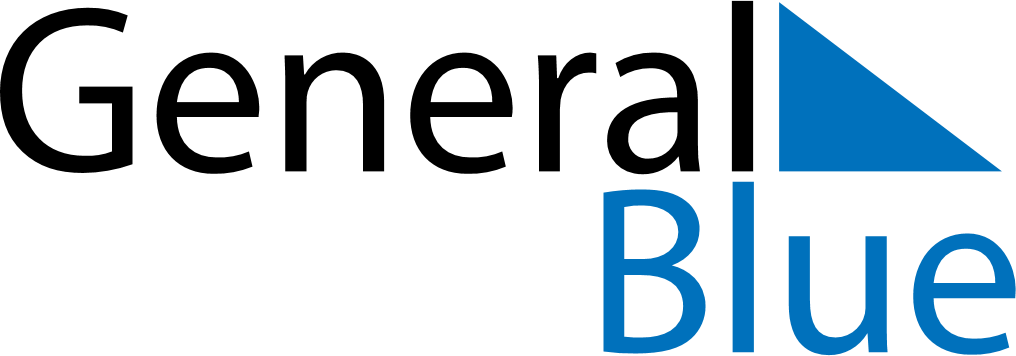 December 2020December 2020December 2020December 2020December 2020December 2020BahrainBahrainBahrainBahrainBahrainBahrainSundayMondayTuesdayWednesdayThursdayFridaySaturday12345678910111213141516171819National DayAccession Day202122232425262728293031NOTES